Dodavatel:K - styl, nábytek, interiér s.r.o.Kopretinová 332/378301 Olomouc27855384MUZEUM UMĚNÍ OLOMOUCstátní příspěvkováorganizaceDenisova 47, 771 11 Olomouc+420 585 514 111info@muo.czwww.muo.czčíslo objednávky 0055/4/2024NIPEZ	ID45422000-1 Tesařské	MUOLX0025DBTa stolařské prácev Olomouci24.04.2024Objednáváme u Vás dodávku a montáž doplňkového mobiliáře - část 3. pro prostory Centralu, dle předané výkresové dokumentace a Vaší nabídky ze dne 03.02.2024 v těchto položkách:I72 rámové zrcadlo na zavěšení 1 ksI73 vest. skříň se šuplíky a vestavnou ledničkou 1 ksTermín dodání: do 5. 5. 2024Předpokládaná cena: 60.000 Kč vč. DPHPředpokládaná hodnota: 60 000,00 KčÚČEL ZDŮVODNĚNÍ NÁKUPU: doplňkový mobiliář pro CentralDěkujiMgr. Ondřej Zatloukalředitel Muzea umění OlomoucNa fakturu prosím uveďte číslo objednávkyPODPIS SCHVALUJÍCÍHO: (vedoucí oddělení, referátu, odboru) xxPODPIS SPRÁVCE ROZPOČTU: potvrzuji, že jsem prověřil(a) připravovanou operaci ustan.§ 13 vyhlášky 416/2004 Sb.INDIVIDUÁLNÍ PŘÍSLIB KČ bez DPH:s DPH: 60 000,00 Kčxxdatum a podpisObjednávka nad 50.000 bez DPH SCHVALUJÍCÍREGISTR SMLUVxxDotaceVÝSTAVAxxSchvalující /jfDatum: 24.4.2024 11:02:29xEkonomDatum: 24.4.2024 12:13:02xSprávce rozpočtuDatum: 24.4.2024 13:xx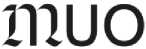 BANKOVNÍ SPOJENÍ:Česká národní banka, pobočka Rooseveltova 18, 601 10 Brno Číslo účtu: xxBIC (SWIFTxxIBAN: xxIČ: 75079950VYŘIZUJE:xxxElektronický podpis : 24.4.2024Certifikát autora podpisu :x +01:00Příkazce operaceDatum: 24.4.2024 13:00:50x